Publicado en Palma de Mallorca el 26/09/2022 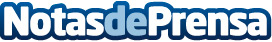 Onnera Contract abre su sede de operaciones hoteleras en Palma de MallorcaLa compañía, líder en proyectos y soluciones de gastronomía y lavandería de España y Caribe, se presentó a la industria turística mallorquina este jueves 22 de septiembre en el Club Diario de Mallorca. Datos de contacto:Rodrigo Domínguez Sáez616608707Nota de prensa publicada en: https://www.notasdeprensa.es/onnera-contract-abre-su-sede-de-operaciones Categorias: Baleares Turismo http://www.notasdeprensa.es